Year 11 Extra Curricular Activities 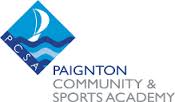 Summer Term 2017!! EVERYONE WELCOME !!Breakfast clubs run from 8-8.30amLunchtime clubs run from 1-1.30pm  & After school clubs run from 3-4pmActivityWhenWhereMONDAYMONDAYMONDAYBoys FootballLunchtimeSports Hall BRFitness SuiteLunchtimeBR Fitness SuiteTennisAfter schoolHubFitness SuiteAfter schoolBR Fitness SuiteTUESDAYTUESDAYTUESDAYFitness SuiteLunchtimeFitness Suite BRSatellite Rowing ClubAfter SchoolRowing RoomAthleticsAfter SchoolWRC AstroBTEC OEd (Level3) Catch Up After schoolB11Ten Tors TrainingAfter schoolB10Girls Night – Invite OnlyAfter SchoolFitness Suite BRBoys FootballAfter SchoolBR Sports HallWEDNESDAYWEDNESDAYWEDNESDAYKS4 Breakfast Gym ClubBreakfastBR Fitness SuiteKS4 Dance Support /RehearsalLunchtimeBR Dance StudioFitness SuiteLunchtimeFitness SuiteCricketAfter schoolWRC AstroCricketAfter schoolHubCapture the FlagAfter schoolBR Sports HallFitness SuiteAfter SchoolFitness SuiteKS4 BTEC Sports Catch UpAfter SchoolBRC PE1 THURSDAYTHURSDAYTHURSDAYKS4 Breakfast Gym ClubBreakfastFitness Suite BRFree PlayLunchtimeAstroBoys FootballLunchtimeBR Sports HallFitness SuiteLunchtimeBR Fitness SuiteBasketballAfter schoolBR Sports HallVolleyballAfter schoolBR Sports HallFitness SuiteAfter SchoolFitness Suite BRFRIDAYFRIDAYFRIDAYBRC  Fitness SuiteBreakfastFitness Suite BR 8.00-8.30Free PlayLunchtimeAstroHub ClubLunchtimeHubFootballLunchtimeBR Sports HallFitness SuiteLunchtimeBR Fitness SuiteFitness SuiteAfter SchoolBR Fitness Suite